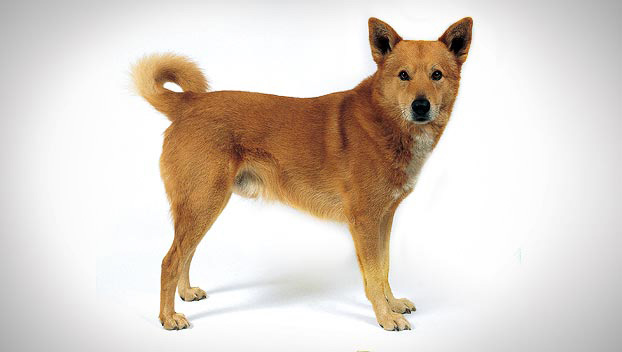 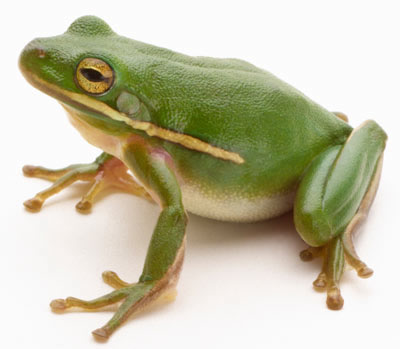 dogfrog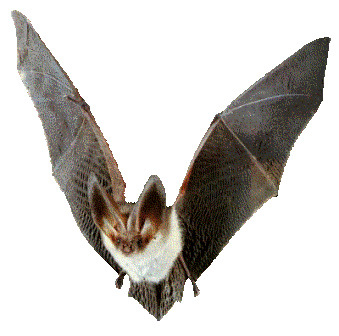 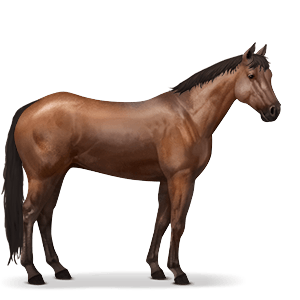 bathorse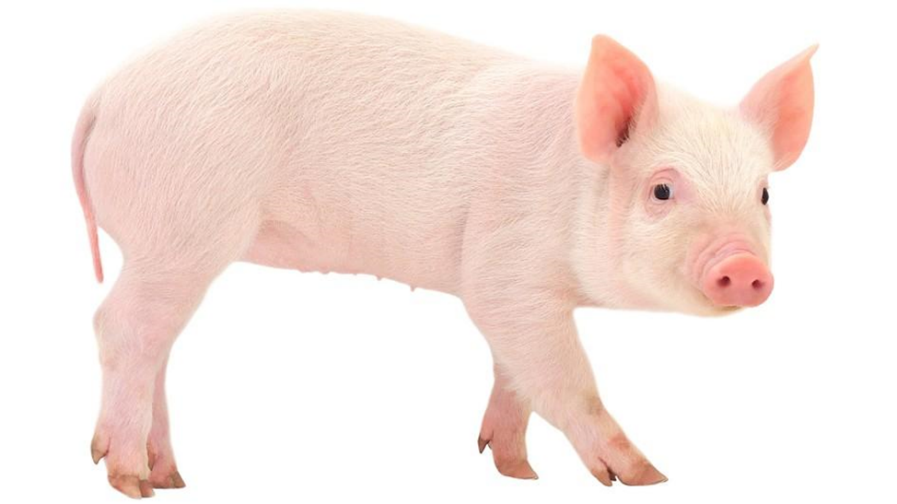 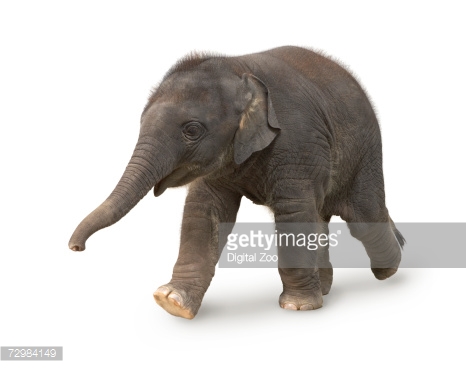 pigelephant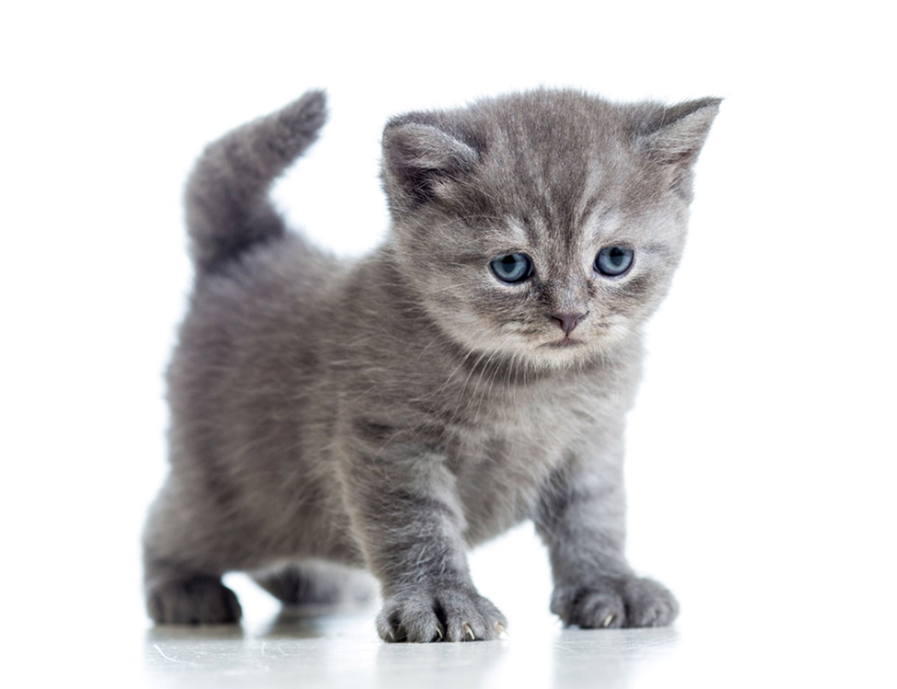 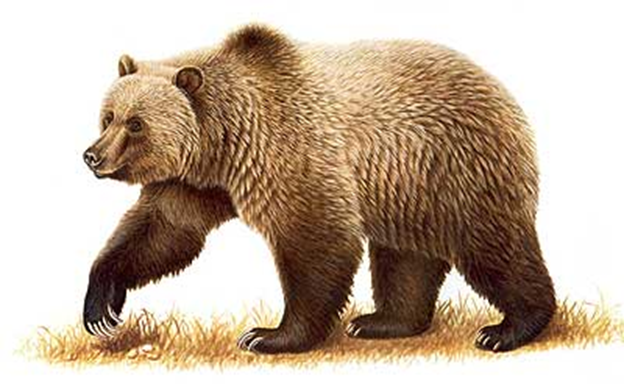 kittenbear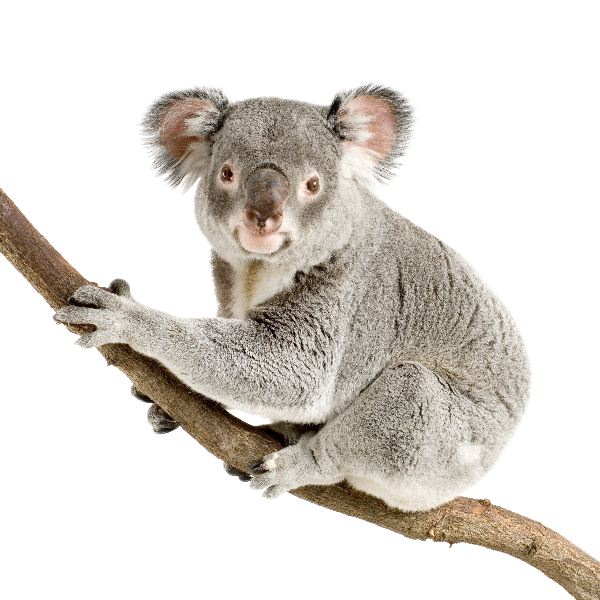 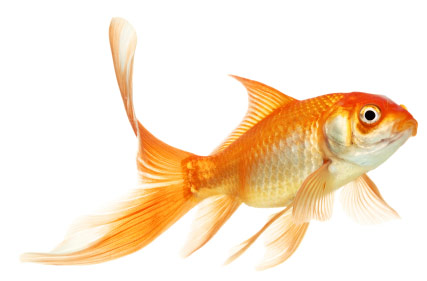 koalafish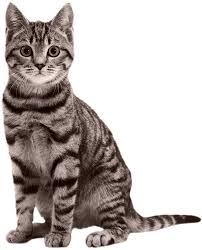 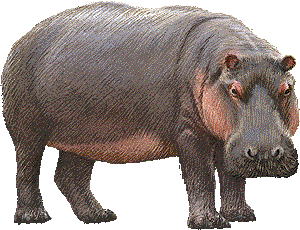 cathippo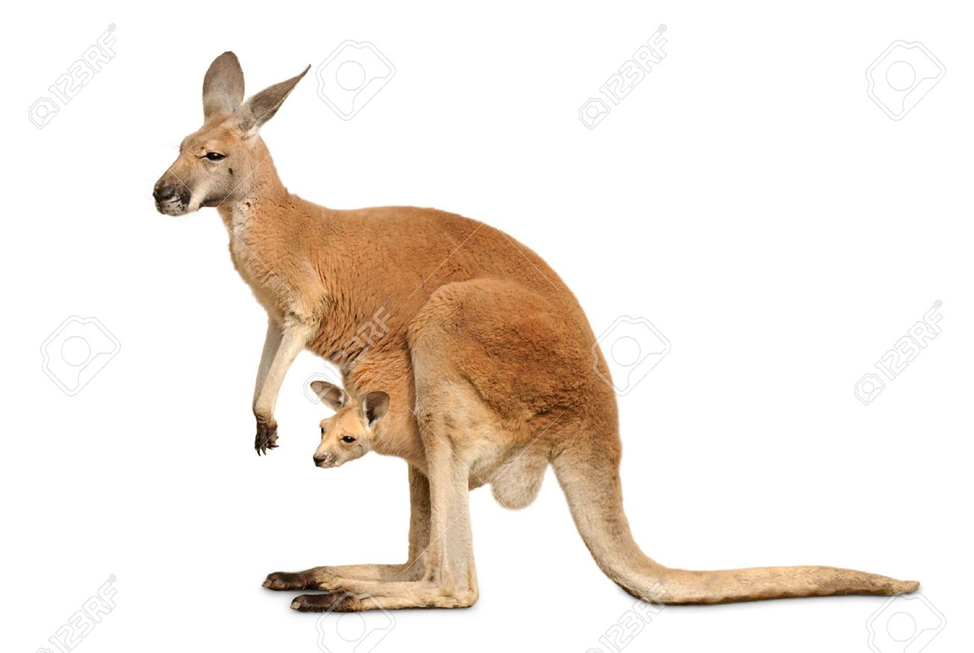 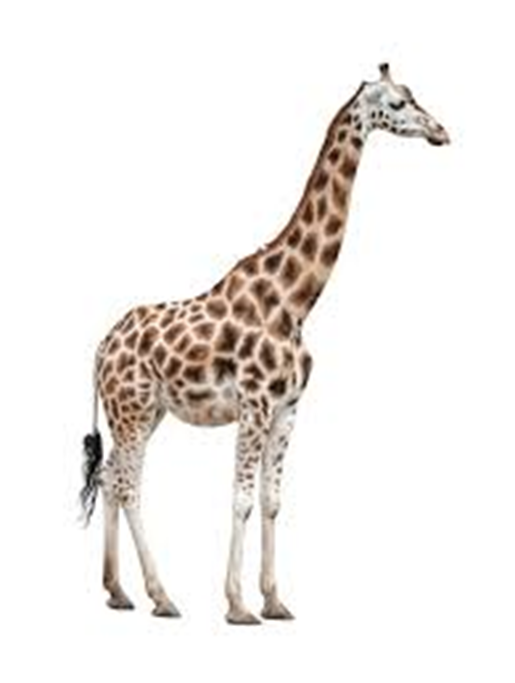 kangaroogiraffe